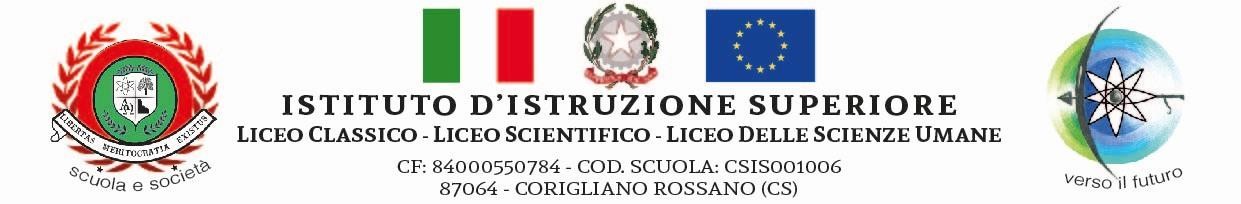 INDAGINE CARENZE FORMATIVE SCRUTINIO FINALEINDIRIZZO:CLASSE:SEZIONE:MATERIAMATERIANUMERO ALUNNICON VOTO: 5NUMERO ALUNNICON VOTO: 4|3|2ITALIANOITALIANOLATINOLATINOLINGUA STRANIERA - INGLESELINGUA STRANIERA - INGLESESTORIA E GEOGRAFIASTORIA E GEOGRAFIAMATEMATICAMATEMATICAINFORMATICAINFORMATICAFISICAFISICASCIENZE NATURALISCIENZE NATURALISTORIA DELL’ARTESTORIA DELL’ARTESCIENZE MOTORIESCIENZE MOTORIEEDUCAZIONE CIVICAEDUCAZIONE CIVICAGRECOGRECONUMERO TOTALE ALUNNI CON CARENZE FORMATIVENUMERO COMPLESSIVO ALUNNI CON VOTO: 5NUMERO COMPLESSIVO ALUNNI CON VOTO: 4|3|2NUMERO TOTALE ALUNNI CON CARENZE FORMATIVE